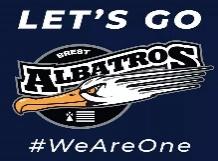 Fiche d’inscriptionL’association Les Albatros de Brest, organise une séance découverte du para hockey sur glace à destination d'un public mixte de personnes à mobilité réduite et valides qui se déroulera le : jeudi 27 janvier 2022 de 17h30 à 19h45 au Rïnkla - patinoire de Brest.Pour participer à cet événement, il faut :Pass sanitaire obligatoireUne licence découverte offertePour une licence découverte :il faudra :	* Le nom et le prénom	* La date de naissanceL’ensemble de ces documents sont à envoyer en même temps que le dossier d’inscription à l’adresse suivante :  association@albatrosbrest.comProgramme prévisionnel :17h-17h30	Accueil des participants et encadrants 19h45 		Fin de la séance découverte.Pour toutes informations ou renseignementsContact :Ify Cobamidé Membre de l’association Les Albatros de BrestMail :  parahockey@albatrosbrest.com Tél : 07 50 05 26 96Inscription :Vous trouverez ci-dessous la fiche d’inscription à nous retourner pour le samedi 15 janvier 2022 au plus tardAssociation :Nom du responsable :Adresse :						Mail :Téléphone :      /     /     /     /        		 Portable :        /     /     /     /      N’oubliez pas vos gants et soyez vêtus de vêtements couvrants (ex : un jean pour les jambes et un sweat pour les bras).A bientôt !NomPrénomNuméro de LicenceDate de naissanceSexeSexeSexeNomPrénomNuméro de LicenceDate de naissanceHHF